АНАЛИТИКАЛЫҚ АНЫҚТАМА«Павлодар жоғары  басқару колледжі» ЖМ ББҰМ қызметіндегі сыбайлас жемқорлық тәуекелдеріне ішкі талдау нәтижелері туралы"Павлодар жоғары басқару колледжі" ЖМ ББҰМ қызметіндегі сыбайлас жемқорлық тәуекелдеріне ішкі талдау Қазақстан Республикасы Мемлекеттік қызмет істері және сыбайлас жемқорлыққа қарсы іс-қимыл агенттігі Төрағасының 2016 жылғы 19 қазандағы № 12 "сыбайлас жемқорлық тәуекелдеріне ішкі талдау жүргізудің үлгілік қағидаларын бекіту туралы" бұйрығын орындауда жүргізілді.Сыбайлас жемқорлыққа ішкі талдау жүргізу үшін "Павлодар жоғары басқару колледжі" ЖМ ББҰМ (бұдан әрі - колледж): колледж басшысының 2021 жылғы 4 мамырдағы № 2-01/39 бұйрығы.Ішкі талдау жүргізу жөніндегі жұмыс тобының құрамына сыбайлас жемқорлық тәуекелдері:Петрова Елена Владимировна-директордың тәрбие ісі жөніндегі орынбасары, төраға.Жұмыс тобының мүшелері:Язенко Лариса Геннадьевна - директордың оқу ісі жөніндегі орынбасарыЕсіркепова Айгүл Қайыржанқызы- директордың ӨОЖ жөніндегі орынбасары;Титова Наталия Николаевна - директордың АТ жөніндегі орынбасары;Зенков Николай Иосифович-щдир. Шарау жөніндегі орынбасары;Бондарева Дарья-3 курс студенті, Жастар ісі жөніндегі комитеттің төрағасы;Блинкова Агата-2 курс студенті, "Sanaly urpaq" студенттер клубының төрағасы.Сыбайлас жемқорлыққа ішкі талдау жүргізудің негізгі мақсаты:Сыбайлас жемқорлық құқық бұзушылық ықпал ететін жағдайлар мен себептерді  анықтау және зерттеу Сыбайлас жемқорлық тәуекелдерін ішкі талдау объектісінің атауы:«Павлодар жоғары басқару колледжі»  ЖМ ББҰМСыбайлас жемқорлық тәуекелдеріне ішкі талдау жүргізу негізі:ПЖБК директоры А. П. Старинның 2021 жылғы 4 мамырдағы № 2-01/39 бұйрығыСыбайлас жемқорлық тәуекелдеріне ішкі талдау жүргізу кезеңі:2021 жылғы 4-18 мамыр.Талданатын қызмет кезеңі:2020 жылдың қыркүйегінен 2021 жылдың сәуіріне дейін.Сыбайлас жемқорлық тәуекелдеріне ішкі талдау келесі мәселелер бойынша жүргізілді:бағыттары:1) ішкі нормативтік құжаттарда сыбайлас жемқорлық тәуекелдерін анықтау; «Павлодар жоғары Басқару колледжі» ЖМ ББҰМ қызметін қозғайтын құжаттар;2) ұйымдастырушылық-басқарушылық қызметте сыбайлас жемқорлық тәуекелдерін анықтау;"Павлодар жоғары басқару колледжі"  ЖМ ББҰМ  қызметі.1. Ішкі нормативтік құжаттарда сыбайлас жемқорлық тәуекелдерін анықтау«Павлодар жоғары Басқару колледжі " ЖМ  ББҰМ қызметін қозғайтын құжаттар Талдау барысында колледж қызметкерлерінің ережелері, Ішкі нұсқаулықтары және лауазымдық міндеттері зерттелді. Сыбайлас жемқорлық құқық бұзушылықтарды жасауға ықпал ететін дискрециялық өкілеттіктер мен ережелерді талдау нәтижелері бойынша анықталған жоқ.2.Бөлімшенің ұйымдастырушылық-басқарушылық қызметінде сыбайлас жемқорлық тәуекелдерін анықтау.Колледждің ұйымдастыру-басқару қызметінде зерттелетін кезеңде қызметтің келесі бағыттары өткен:2.1.  Персоналды басқару, оның ішінде кадрлардың ауысуы. Оқытушылар құрамы 26 адамды құрайды. Штаттық педагог қызметкерлердің үлесі 84,6% құрайды, бұл лицензиялық талаптарға сәйкес келеді. Оқытушылардың білім берудің жоғары деңгейіне – 100 %, базалық білімге – 100% сәйкестігі.Әкімшілік-басқару персоналының қызметі лауазымдық нұсқаулықтар, колледждің оқу жылына арналған оқу-тәрбие жұмысының жоспары, колледжішілік бақылау жоспары негізінде құрылады және педагогикалық кеңестердің, пәндік циклдық әдістемелік комиссиялардың жұмысы арқылы жүзеге асырылады. Жыл сайын колледжде педагогикалық қызметкерлерді аттестаттау өткізіледі. Оқу орны бойынша бұйрықпен аттестаттау комиссиясының және аттестатталатын оқытушылардың сараптамалық топтарының құрамы уақтылы айқындалады. Аттестаттау комиссиясы жұмысының нәтижелері бойынша отырыстардың хаттамалары жасалады, колледждің педагогикалық қызметкерлеріне біліктілік санаттарын беру бойынша оқу орны бойынша бұйрықтар шығарылады.Педагогикалық ұжым тұрақтылығымен ерекшеленеді, кадрлардың тұрақтамауы.     2021 жылдың өткен кезеңінде колледж қызметкерлерінің ешқайсысы жұмыстан босатылған жоқ, тиісінше ауысымдылық -0% құрайды. Қызметкерлер тәртіптік және әкімшілік жауапкершілікке тартылған жоқ.        Колледжде Қазақстан Республикасының "Сыбайлас жемқорлыққа қарсы іс-қимыл туралы" Заңына сәйкес қызметкерлер арасында сыбайлас жемқорлықтың алдын алуға, сондай-ақ сыбайлас жемқорлыққа қарсы заңнаманы қолданудың тиімділігін арттыруға бағытталған жұмыс үнемі жүргізіледі.2.2 Мүдделер қақтығысын реттеу. Талдау барысында колледж қызметкерлерінің арасында мүдделер қақтығысы анықталған жоқ. Қызметкерлерге қатысты бұқаралық ақпарат құралдарындағы жарияланымдарды мониторингілеу нәтижелері бойынша анықталған жоқ. Колледж қызметкерлерінің сыбайлас жемқорлық әрекеттеріне қатысты жеке және заңды тұлғалардан өтініштер түскен жоқ.Прокурорлық қадағалау актілері түскен жоқ. Колледж қызметіне қатысты сот актілерін қараған жоқ.2.3 Мемлекеттік қызмет көрсетуТжКБ ұйымдары 8 мемлекеттік қызмет көрсетеді:1) ТжКБ ұйымдарына (бұдан әрі - колледж) құжаттар қабылдау.2) білім алушыларды ұйымға ауыстыру және қайта қабылдауТжКБ білім беру бағдарламаларын іске асыратын білім беру ұйымдары.3) білім алушыларға академиялық демалыстар беру.4) ТжКБ туралы құжаттардың телнұсқаларын беру.5) ТжКБ аяқтамаған адамдарға анықтама беру.6) Тегін тамақтандыруды ұсыну.7) Біліктілікті өту және беру үшін құжаттарды қабылдау педагог қызметкерлерге және оларға теңестірілген тұлғаларға қолданылмайды.8) Білім алушыларға жатақхана беру.1) ТжКБ ұйымдарына құжаттарды қабылдау. 	Павлодар жоғары  басқару колледжінің қабылдау комиссиясы 2020-2021 оқу жылына арналған барлық оқу нысандарындағы студенттер контингентін қалыптастыру үшін құрылды және колледж бойынша 2020 жылғы 27 сәуірдегі № 2-01/42 бұйрығымен бекітілді.Қабылдау комиссиясы өз жұмысында Қазақстан Республикасының 2007 жылғы 27 шілдедегі "Білім туралы" Заңын (09.04.2016 ж. берілген өзгерістер мен толықтырулармен), Қазақстан Республикасы Үкіметінің 2012 жылғы 19 қаңтардағы №130 Қаулысымен, Қазақстан Республикасы Үкіметінің 2016 жылғы 29 желтоқсандағы №919 қаулысымен бекітілген техникалық және кәсіптік білім берудің кәсіптік оқу бағдарламаларын іске асыратын білім беру ұйымдарына оқуға қабылдаудың үлгілік қағидалары негізінде басшылыққа алды., Қазақстан Республикасы Білім және ғылым министрінің 2017 жылғы 30 қаңтардағы №35 бұйрығы , Павлодар облысы әкімдігінің 2015 жылғы 28 мамырдағы № 153/5 қаулысымен бекітілген "Техникалық және кәсіптік білімнің білім беру бағдарламалары бойынша кадрлар даярлауды жүзеге асыратын білім беру ұйымдарына құжаттарды қабылдау және оқуға қабылдау" мемлекеттік қызмет көрсету регламенті.Жоғарыда көрсетілген құжаттар негізінде "2020-2021 оқу жылына арналған Павлодар жоғары басқару колледжіне қабылдау ережелері" әзірленді.Колледж бойынша бұйрықтармен емтихан (27.04.2020 ж. №2-01/43 бұйрық) және апелляциялық (27.04.2020 ж. №2-01/44 бұйрық) комиссияларының құрамы бекітілді.Құрылды:-5 адамнан тұратын күндізгі және сырттай оқу нысанына емтихан қабылдау жөніндегі емтихан комиссиясы;- 5 адамнан тұратын апелляциялық комиссия.  Бекітілген қабылдау Ережелеріне сәйкес құжаттарды қабылдау 2020 жылдың 20 маусымы мен 20 тамызы аралығында күндізгі бөлімге, сырттай оқу нысанына - 2020 жылдың 20 маусымы мен 20 қыркүйегі аралығында жүзеге асырылды.                            Күндізгі бөлімге қабылдау 29 тамызға дейін, сырттай оқу нысанына қабылдау 25 қыркүйекке дейін жүргізілді.Күндізгі оқу нысанына талапкерлерді қабылдау 3 мамандық бойынша жүзеге асырылды:1.	1304000-Есептеу техникасы және бағдарламалық қамтамасыз ету (түрлері бойынша);2.	1305000-Ақпараттық жүйелер (қолдану саласы бойынша);3.	1317000- Өндірістің аддитивті  технологиялары.Мемлекеттік тапсырыс бойынша 135 адам оқуға қабылданды, оның ішінде 9 сынып базасында - 115 адам, мамандықтар бойынша: -1305000" Ақпараттық жүйелер (қолдану саласы бойынша) " - 20 адам, -1317000 Өндірістің аддитивті  технологиялары-25 адам, -1304000 " Есептеу техникасы және бағдарламалық қамтамасыз ету (түрлері бойынша)"-65 адам; ТжКБ базасында 1304000 "Есептеу техникасы және бағдарламалық қамтамасыз ету (түрлері бойынша)"мамандығы бойынша-20 адам.2020 жылы күндізгі бөлімге 158 адам оқуға түсті.Негізгі мектеп базасында барлығы 98 өтініш қабылданды, оның ішінде "Есептеу техникасы және бағдарламалық қамтамасыз ету (түрлері бойынша)" мамандығы бойынша - 51, "Ақпараттық жүйелер (қолдану салалары бойынша)" мамандығы бойынша - 22, "өндірістің аддитивті технологиялары" мамандығы бойынша - 25. Нәтижелі жұмыспен қамту және жаппай кәсіпкерлік бағдарламасы бойынша жергілікті атқарушы органдардың жолдамалары бойынша 15 адам қабылданды.Жалпы орта білім беру базасында 5 өтініш қабылданды, оның ішінде "Есептеу техникасы және бағдарламалық қамтамасыз ету (түрлері бойынша)" мамандығы бойынша - 2, "Ақпараттық жүйелер (қолдану салалары бойынша) мамандығы бойынша – 3, "Есеп және аудит (салалар бойынша)" мамандығы бойынша - 0. Техникалық және кәсіптік білім беру базасында 38 өтініш қабылданды, оның ішінде "Есептеу техникасы және бағдарламалық қамтамасыз ету (түрлері бойынша)" мамандығы бойынша - 38.Апелляциялық комиссияға өтініштер болған жоқ.2) Білім алушыларды ұйымға ауыстыру және қайта қабылдауТжКБ білім беру бағдарламаларын іске асыратын білім беру ұйымдары.Осы кезеңдегі бұзушылықтарды ауыстыру және қалпына келтіру бойынша бұзушылықтар анықталған жоқ. Барлық аударымдар "техникалық және кәсіптік, орта білімнен кейінгі білім беру саласында мемлекеттік қызметтер көрсету қағидаларын бекіту туралы"Қазақстан Республикасы Білім және ғылым министрінің 2015 жылғы 20 қаңтардағы № 19 бұйрығына сәйкес белгіленген мерзімде жүзеге асырылды. Басқа оқу орындарынан ауыстырылыды – 3 студент, қайта қабылданды– 0.Студенттерге академиялық демалыс беру, ТжКБ-ны аяқтамаған адамдарға анықтама беру, тегін тамақтану, жатақхана беру - өтініштер болған жоқ.  Аталған мемлекеттік қызметтер зерттеу кезеңінде көрсетілмеді. Бұзушылықтар анықталған жоқ.4) ТжКБ туралы құжаттардың телнұсқаларын беру – осы кезеңде 4 телнұсқа берілді. Бұзушылықтар анықталған жоқ. 5) Біліктілікті өту және беру үшін құжаттарды қабылдау педагог қызметкерлерге және оларға теңестірілген тұлғаларға қолданылмайды.2 өтініш берілді. Өтініштерді қабылдаудан бас тарту болған жоқ, бұзушылықтар анықталған жоқ.2.4.Ұйымдастыру-басқару жұмысы Сыбайлас жемқорлықтың алдын алу және оған қарсы тұру мақсатында Павлодар жоғары Басқару колледжінде Сыбайлас жемқорлыққа қарсы мәдениетті қалыптастыру бойынша "Sanaly Urpaq" жобалық офисімен бірлескен кешенді жұмыс жоспары әзірленді  Сыбайлас жемқорлыққа төзбеушілік ахуалын қалыптастыру-бұл колледж ұжымының барлық мүшелерінің кез келген теріс пиғылды практикаға қарсы іс-қимыл қажеттігіне сенімін нығайту жөніндегі қызмет. 	Колледж қызметі ақпараттық және ұйымдастырушылық сипаттағы шаралар кешені арқылы жүзеге асырылады, оларға мыналар жатады:	1. Әдеп, Академиялық адалдық және сыбайлас жемқорлыққа қарсы іс-қимыл жөніндегі комиссия, "Саналы ұрпақ"студенттік клубын құру. 2020 жылғы 15 қыркүйектегі № 2-01/107 бұйрығы2.Жоспарды бекіту. Бағалы сыйлықтар алуға және беруге қатысты шектеулерді сақтау мәселелері бойынша колледж қызметкерлерімен, студенттермен ұйымдастырушылық, түсіндіру және өзге де шаралар кешенін жүзеге асыру.3. Әдеп, Академиялық адалдық және сыбайлас жемқорлыққа қарсы іс – қимыл жөніндегі Комиссия, "Саналы ұрпақ" студенттік клубы онлайн-дәрістерде және сынып сағаттарында пара беру, алу үшін жауапкершілікті қарастыратын заңнамамен таныстырды.4. Студенттерді, топ старосталарын, Жастар ісі жөніндегі комитетті, ата-аналар қауымдастығын сыбайлас жемқорлық бұзушылықтары бойынша хабарлама жіберу тәсілдері туралы хабардар етті ("Сенім телефондары»)5. Колледжде сыбайлас жемқорлықтың алдын алу мәселелері бойынша білім беру-ағарту бағдарламалары жаңартылды, материал колледж сайтында "Сыбайлас жемқорлыққа қарсы іс-қимыл"бөлімінде орналастырылды.6. Колледж холлында "Сыбайлас жемқорлыққа қарсы іс-қимыл" стендінде ақпарат жаңартылды.7. Қашықтықтан оқыту сайты арқылы оқу процесі цифрлық технологияларға ауыстырылды - edu.pku.kz8. Қашықтықтан оқыту порталында компьютерлік тестілеуді пайдалана отырып, оқыту үдерістерінің сапасын бақылау технологиялары жетілдірілуде.9. Колледж сайтында Директордың виртуалды қабылдау бөлмесі арқылы сыбайлас жемқорлық және академиялық адалдықты бұзу жағдайлары бойынша студенттердің, ата-аналар мен оқытушылар құрамының жүгінуі үшін байланыс арнасы ашылды, онда кез келген адам сұрақты колледждің бірінші басшысына ашық жібере алады және расталған жауап алады. Қашықтағы порталда, вацап топтарында хабар алмасу қызметі бар. 10. Жүйелі түрде Онлайн сынып сағаттары, "Парасаттылық сағаты"дәрістері өткізіледі. Олар туралы материалдар колледждің сайтында және Instagram-да орналастырылған. 11. 2020 жылғы 13-14 қарашада өткен жалпыколледждік ата-аналар жиналысында сыбайлас жемқорлықтың алдын алу туралы мәселе қаралды, ата-аналарға сыбайлас жемқорлық іс-әрекеттері орын алған жағдайда жүгінуге болатын органдардың мекенжайлары мен телефондары берілді. Сыбайлас жемқорлық фактілерін анықтау бойынша сауалнама жүргізілді.12. Қараша айында ПВКУ студенттері "Саналы ұрпақ" жобасы аясында ZOOM конференциялары арқылы "сыбайлас жемқорлыққа қарсы мектеп" жастар студенттік клубының отырысына қатысты, "қоғамдағы сыбайлас жемқорлықты қабылдамау" Қазақстанда жастарды сыбайлас жемқорлыққа қарсы мәдениетке тәрбиелеу мақсатында TALIMGER ЖҚБ ұйымдастырған. Жастар студенттік клубының отырысынан кейін "Саналы ұрпақ" студенттік клубына кіретін ПЖБК студенттері өз топтарында алған білімдерімен бөлісті.13. Желтоқсан айында қысқы сессия басталмас бұрын "Саналы ұрпақ" студенттік клубының өкілдерімен жастар арасында сыбайлас жемқорлыққа қарсы мәдениетті қалыптастыру бойынша бейнероликтерді талқылау және қарау арқылы "Таза сессия" акциясы өткізілді14.2021 жылдың наурыз айында студенттер арасында сыбайлас жемқорлық көріністерінің болуы және 1-3 курс студенттері арасында академиялық адалдық қағидаттарының сақталуы бойынша әлеуметтік зерттеулер (сауалнама, сауалнама) жүргізілді. Сауалнамаға 115 студент қатысты. Сұрақ: "Сіз ПЖБК-да сыбайлас жемқорлық фактілерімен кездестіңіз бе?"Барлық 115 студент теріс жауап берді.15. Колледж холлында "өтініштер мен ұсыныстар үшін" жәшігі орналастырылған, "сыбайлас жемқорлыққа қарсы іс-қимыл" стенді ресімделген, онда сыбайлас жемқорлық іс-әрекеттері орын алған жағдайда жүгінуге болатын органдардың мекенжайлары мен телефондары көрсетілген.16.Колледж бейнебақылаумен жабдықталған (25 камера).3. Сыбайлас жемқорлыққа қарсы мониторингтің нәтижелері.        Сыбайлас жемқорлыққа қарсы мониторингтің деректеріне сәйкес, талдау объектісінің қызметкерлері сыбайлас жемқорлық құқық бұзушылықтар үшін қылмыстық не әкімшілік жауаптылыққа тартылмаған.       ПЖБК сыбайлас жемқорлық тәуекелдеріне жүргізілген ішкі талдау колледж қызметінде сыбайлас жемқорлық тәуекелдерінің анықталмағанын көрсетті.Ұсынымдар: 1.Сыбайлас жемқорлық тәуекелдеріне жол бермеу үшін сыбайлас жемқорлық құқық бұзушылықтардың алдын алуды насихаттау бойынша тұрақты негізде жұмыс жүргізу.2.Сыбайлас жемқорлық тәуекелдерін ішкі талдау нәтижелерін ПЖБҚ интернет-ресурсында орналастырсын.Жұмыс тобының құрамы:Петрова Елена Владимировна-директордың тәрбие ісі жөніндегі орынбасары, төраға. Жұмыс тобының мүшелері:Язенко Лариса Геннадьевна - директордың оқу ісі жөніндегі орынбасары;Есіркепова Айгүл Қайыржанқызы- директордың ӨОЖ жөніндегі орынбасары;Титова Наталия Николаевна - директордың АТ жөніндегі орынбасары;Зенков Николай Иосифович-директордың  шаруа жөніндегі орынбасары.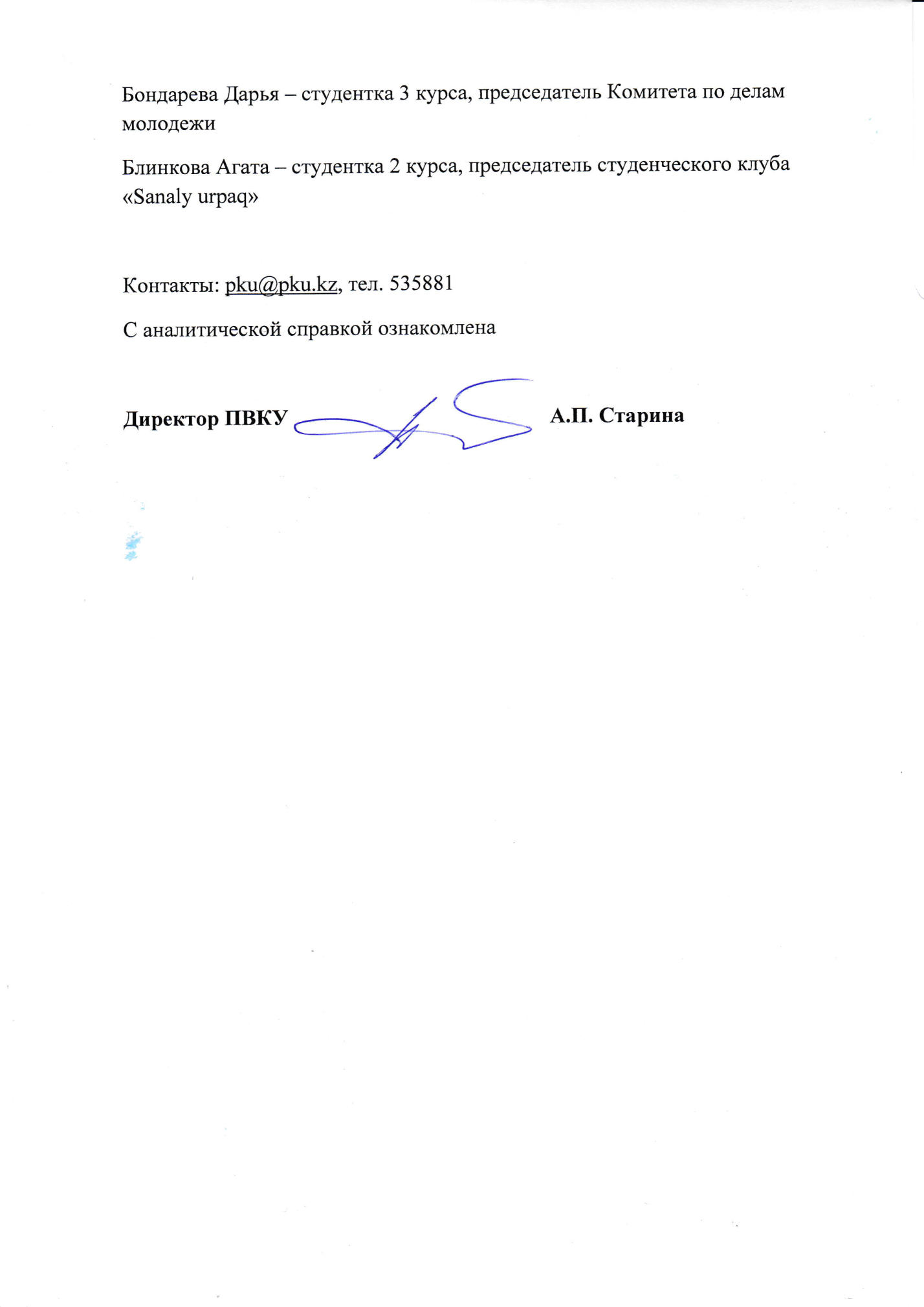 